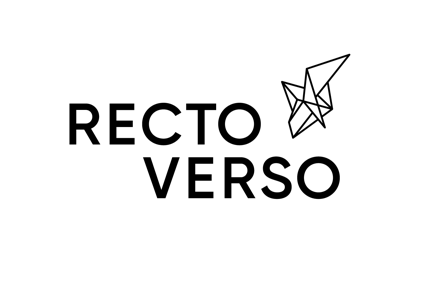 Formulaire d’inscription – APPEL À DOSSIERS – Accès aux locaux Arts scéniques			 Performance Arts vivants				 Spectacle Travail in situ				 Médiation avec le public Installation				 Œuvre immersive ou œuvre participative Sculpture cinétique ou robotique	 Arts numériques Arts sonores et musique		 Arts visuels et métiers d'arts Images, photos, vidéo ou cinéma	 Expérience intime Mouvement, corporalité, danse		 Expérience collective Théâtre				 Arts électroniques Arts médiatiques			 Réalité virtuelle ou réalité augmentée Autres (nommez ce qui ce qui décrit le mieux votre démarche et votre projet) :      1. Renseignements sur l'artiste1. Renseignements sur l'artiste1. Renseignements sur l'artiste1. Renseignements sur l'artiste1. Renseignements sur l'artiste1. Renseignements sur l'artiste1. Renseignements sur l'artisteNom de l'artiste, du collectif Nom de l'artiste, du collectif Nom de l'artiste, du collectif Nom de l'artiste, du collectif Représenté parReprésenté parReprésenté parAdresse Adresse Adresse Adresse Adresse Adresse VilleProvinceCode postalCode postalTéléphoneTéléphoneCourrielCourrielSite InternetSite InternetLiens vers dossiers visuels (pas de transfert avec date d’échéance de téléchargement)Liens vers dossiers visuels (pas de transfert avec date d’échéance de téléchargement)Liens vers dossiers visuels (pas de transfert avec date d’échéance de téléchargement)Liens vers dossiers visuels (pas de transfert avec date d’échéance de téléchargement)Liens vers dossiers visuels (pas de transfert avec date d’échéance de téléchargement)2. Renseignements sur le projetTitre du projetCourte description (150 mots maximum)3. Ma pratique et le projet s'inscrit et/ou intègre les champs de pratiques suivants :Transmettez ce formulaire ainsi que les documents requis à : projet@mmrectoverso.org Pour les dossiers volumineux, veuillez utiliser un site de stockage (Dropbox, Google Drive, etc.)Renseignements supplémentaires : melanie.bedard@mmrectoverso.org ou 418-524-7553 poste 1